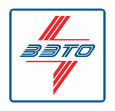 Опросный лист №	на подстанции трансформаторные столбовые серии ПТСПочтовый адрес и реквизиты покупателя:Заказчик	код города/телефон	 Факс		Ф.И.О. руководителя предприятия	 Предполагаемое место установки	  Подстанции трансформаторные столбовые предназначены для приема, преобразования и распределенияэлектрической энергии трехфазного переменного тока промышленной частоты 50 Гц.ВСЕ ПОЛЯ ОБЯЗАТЕЛЬНЫ ДЛЯ ЗАПОЛНЕНИЯ!Примечание: * стандартное исполнение для ПТС и ПТСП, нестандартное – для ПТСУ.ПараметрыВарианты исполненияЗначение заказа1.Условное обозначениеПТС Х1 (Х2)– Х3/Х4Х5/0,4 –Х6 Х7 Х8 – 96У1V2.Исполнение подстанции (Х1)1- тупиковая2.Исполнение подстанции (Х1)2- в створе линии3.Исполнение подстанции (Х2)ПТСУ- упрощенной констр. (с ПКТ-10 и РУНН)3.Исполнение подстанции (Х2)ПТСП- с ПРВТ-10 и ПВР-0,383.Исполнение подстанции (Х2)ПТС – с ПРВТ и РУНН3.Исполнение подстанции (Х2)с ПКТ-10 и ПВР-0,38 (нестандартное исполн.)4.Коммутационный аппарат ВН, защищающий трансформаторПредохранитель-разъединитель  ПРВТ-104.Коммутационный аппарат ВН, защищающий трансформаторПредохранитель ПКТ5.Устройство на стороне ННШкаф РУНН5.Устройство на стороне ННПредохранитель-выключатель-разъединитель ПВР-0,386.Мощность подстанции (Х3)25 кВА6.Мощность подстанции (Х3)40 кВА6.Мощность подстанции (Х3)63 кВА7.Номинальное / наибольшее рабочее напряжение на стороне ВН, кВ (Х4)10 / 127.Номинальное / наибольшее рабочее напряжение на стороне ВН, кВ (Х4)6 / 7,2 (нестандартная поставка)8.Степень загрязнения изоляции по ГОСТ 9920 (Х5)I8.Степень загрязнения изоляции по ГОСТ 9920 (Х5)II8.Степень загрязнения изоляции по ГОСТ 9920 (Х5)9.Тип трансформатора (Х6)1-ТСЗ9.Тип трансформатора (Х6)2-ТМГ10.Схема и группа соединения силового трансформатораY/Y-010.Схема и группа соединения силового трансформатора11.Исполнение подстанции по типу соединения с потребителем (Х7)1-изолированными проводами11.Исполнение подстанции по типу соединения с потребителем (Х7)2-самонесущими проводами11.Исполнение подстанции по типу соединения с потребителем (Х7)3-кабелем12.Количество отходящих линий (Х8) - номинальные токи1 линия - 36А (25кВА)*12.Количество отходящих линий (Х8) - номинальные токи2 линии - 25, 25А (25кВА)12.Количество отходящих линий (Х8) - номинальные токи2 линии - 25, 50А (40кВА)12.Количество отходящих линий (Х8) - номинальные токи3 линии - 40, 40, 80А (63кВА)*13.Тип аппарата защиты от атмосферных перенапряжений на стороне ВН.ОПН13.Тип аппарата защиты от атмосферных перенапряжений на стороне ВН.14.Тип вводного аппарата в шкафу РУННВыключатель-разъединитель ВРР14.Тип вводного аппарата в шкафу РУНН15.Тип аппарата на отходящих линиях в шкафу РУННАвтоматические выключатели ВА57-3515.Тип аппарата на отходящих линиях в шкафу РУНН16.Наличие учета электроэнергии в шкафу РУННДа16.Наличие учета электроэнергии в шкафу РУНННет17.Марка счетчика в шкафу РУННМеркурий 230 ARТ-03 RNS-7,5А, 380В17.Марка счетчика в шкафу РУНН18.Дополнительные требованияДополнительные требованияДополнительные требования19.Количество подстанций, шт.Количество подстанций, шт.